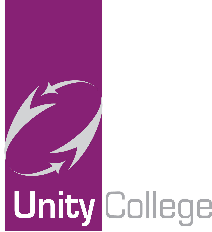 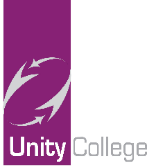 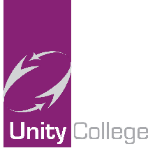 8You will learnOnline ResourcesTeaching Resources/LinksEnglish Literature – MacbethThe key events in each actHow characters are presented and describedWilliam Shakespeare’s ‘big ideas’ in the playWilliam Shakespeare’s key messages in the playHow to analyse the language and methods in key extracts from the playHow to closely analyse words and language features in key quotes from the playHow to link the writer’s messages and big ideas to key moments in the playHow to use knowledge of the whole play to make links between extracts and the wider storyHow to develop ideas with sufficient detail for essay writingEnglish Language – Speech WritingHow example speeches are set outHow to include methods for effect in nonfiction writingHow to present an argument in a nonfiction writing styleHow to deconstruct model speechesHow to practise writing speeches in a persuasive and opinionated style How to write speeches and present your ideas in clear paragraphs and clear sentencesHow to self-mark your own writing against a success criterionEnglish Language – Paper One ReadingHow to select relevant quotes from a text to back up your ideasHow to analyse language features and word choices in a textHow to discuss the structure of a textHow to evaluate ideas in a textHow to express opinions about a textGCSE POD. All ‘Macbeth’ GCSE pods on characters, plot overviews, themes and key quotes. BBC Bitesize - Macbeth – AQA Exam Board - plot summary, characters, themes, form, structure, language and the sample exam question. https://www.bbc.co.uk/bitesize/topics/zgq3dmn Macbeth E-text with modern translationhttps://www.sparknotes.com/nofear/shakespeare/macbeth/page_2/   ‘e notes’ – A Christmas Carol – act and scenes summaries, themes, characters, analysis. https://www.enotes.com/topics/macbeth Spark Notes – Macbeth – summary, characters, main ideas, quotes and further study.https://www.sparknotes.com/shakespeare/macbeth/Seneca Learning – English Lit: AQA GCSE A Macbethhttps://app.senecalearning.com/dashboard/courses/add The Shakespeare Birthplace Trust – Macbethhttps://www.shakespeare.org.uk/explore-shakespeare/shakespedia/shakespeares-plays/macbeth/ Cliffs Notes – Macbeth – Scenes and Charactershttps://www.cliffsnotes.com/literature/m/macbeth/macbeth-at-a-glance BBC Bitesize (Writing Non-fiction)https://www.bbc.co.uk/bitesize/guides/zwt3rdm/revision/1 Seneca Learning - English Language AQA GCSE – key terms, language techniques, Paper 2: writing & Paper 1: Readinghttps://app.senecalearning.com/dashboard/courses/add?Price=FreeCGP Macbeth – The Text GuideCGP Macbeth WorkbookCGP AQA English Language Exam Practice Workbook – Page 60 – nonfiction writing + fiction reading resources pages 62 - 73Target Grade 5 Get Back on Track English Literature – MacbethAQA GCSE English Language – Assessment Preparation for Paper 1 and Paper 2 – Book 2:Pages 12 to 58 – Paper 1 Reading ResourcesPages 146 to 181 – Paper 2 Writing ResourcesYork Notes for GCSE Writing Skills – Revision and Exam Practice – Chapter one – core writing skills.York Notes for GCSE Workbook MacbethRevise AQA GCSE English Language Targeting Grade 5 – Paper 1 reading (pages 12-53) Paper 2 writing (pages 132-152)Revise AQA GCSE English Language Targeting Grades 6 to 9 – Paper 1 reading (pgs 12-53) Paper 2 writing (pgs 126-145)Additional Resources:YouTube – Mr Bruff – Speech Writing - https://www.youtube.com/watch?v=EMmAriRCl20&safe=active Save My Exams – Speech Writing Advice - https://www.savemyexams.co.uk/gcse-english-language-aqa-new/paper-2/section-b-writing/form-speech/ YouTube – Mr Bruff – Macbeth - https://www.youtube.com/watch?v=TZGeaiEF3AI&t=434s&safe=active York Notes for GCSE – Macbeth Study Guide Macbeth – Plot Summary In 60 Seconds - https://www.youtube.com/watch?v=SfjZv2mILH8&t=19s Additional Resources:YouTube – Mr Bruff – Speech Writing - https://www.youtube.com/watch?v=EMmAriRCl20&safe=active Save My Exams – Speech Writing Advice - https://www.savemyexams.co.uk/gcse-english-language-aqa-new/paper-2/section-b-writing/form-speech/ YouTube – Mr Bruff – Macbeth - https://www.youtube.com/watch?v=TZGeaiEF3AI&t=434s&safe=active York Notes for GCSE – Macbeth Study Guide Macbeth – Plot Summary In 60 Seconds - https://www.youtube.com/watch?v=SfjZv2mILH8&t=19s Additional Resources:YouTube – Mr Bruff – Speech Writing - https://www.youtube.com/watch?v=EMmAriRCl20&safe=active Save My Exams – Speech Writing Advice - https://www.savemyexams.co.uk/gcse-english-language-aqa-new/paper-2/section-b-writing/form-speech/ YouTube – Mr Bruff – Macbeth - https://www.youtube.com/watch?v=TZGeaiEF3AI&t=434s&safe=active York Notes for GCSE – Macbeth Study Guide Macbeth – Plot Summary In 60 Seconds - https://www.youtube.com/watch?v=SfjZv2mILH8&t=19s You will learnOnline ResourcesTeaching Resources/LinksVelocity-time graphsRead information from a velocity-time graphWork out the acceleration from a velocity-time graph. Curved Shapes and PyramidsCalculate the length of an arc Calculate the area and angle of a sector.Calculate the volume and surface area of a cone.Calculate the volume and surface area of a pyramid.Calculate the volume and surface area of a spherePowers and standard formWrite a number as a power of another numberUse powers (also known as indices) Multiply and divide numbers by powers of 10.With the same base number (add or subtract indices) Raising a power to another power (multiply indices) Raising to the power of 1 or zero Raising to the power of a negative (positive powers to the reciprocal)Using the index laws to simplify algebraic expressionsWrite large numbers in standard formConvert large numbers from standard form into ordinary numbersWrite small numbers in standard form Convert numbers from standard form with negative powers of ordinary numbersTo multiply and divide numbers in standard formTo add and subtract numbers in standard formHegarty Maths Clips:874, 875, 876, 877, 878, 879, 880, 881, 882, 883, 884, 885, 886544545546547587,579, 588103104105106107108109110173174122, 123, 124, 125126,128,133KS4 CGP Foundation textbook pages:Unit 17.4, p205-208Unit 17.4, p205-208Unit 21.1, p231Unit 22.5, p258Unit 23.4, p272-274Unit 23.4, p272-274Unit 23.4, p272-274Unit 3.2, p28-30Unit 3.2, p28-30Unit 3.2, p28-30Unit 3.2, p28-30Unit 3.2, p28-30Unit 3.2, p28-30Unit 3.2, p28-30Unit 3.3, p32-33Unit 3.3, p32-33Unit 3.3, p32-33Unit 3.3, p32-33Unit 3.3, p32-33Unit 3.3, p32-33Additional Resources:Corbettmaths Video Clips and worksheets.Method Maths – exam paper practice.Additional Resources:Corbettmaths Video Clips and worksheets.Method Maths – exam paper practice.Additional Resources:Corbettmaths Video Clips and worksheets.Method Maths – exam paper practice.You will learnOnline ResourcesTeaching Resources/LinksAlgebraic FractionsSimplifyAddition /subtraction/multiplication/divisionSolve equations containing algebraic fractionsChange the subject of the formula 
(particularly where the subject occurs more than once)FunctionsFind the outputFind the inverseComposite functionsShow that a solution is between two values using change of sign method Rearrange equations to find an iteration formulaFind an approximate solution using an iterative processAlgebraic proofProving a result is trueCircle theoremRight angle and tangent to a circleTriangle formed by 2 radii is isosceles and diameter bisects a chordAngle subtended at centreAngle subtended by and arcCyclic QuadrilateralsTangents and chordsAlternate segment theoremProving circle theoremsHegarty Maths Clips:172229187280-286288, 289295, 296293, 294322325, 326, 327595, 320593, 594596, 597603, 604605606599, 600, 601598816-820KS4 CGP Higher textbook pages:Unit 6.5, p59Unit 6.5, p60-62Unit 9.1, p85 and Unit 9.4, p89Unit 8.3, p81Unit 18.1, p168Unit 18.3, p172Unit 18.2, p171Unit 9.3, p89Unit 9.3, p89Unit 9.3, p89Unit 9.5, p91Unit 23.1, p221Unit 23.1, p221Unit 23.2, p223Unit 23.2, p224Unit 23.2, p224Unit 23.3, p225Unit 23.3, p226Unit 23.4, p228Additional Resources:Corbettmaths Video Clips and worksheets.Method Maths – exam paper practice.Additional Resources:Corbettmaths Video Clips and worksheets.Method Maths – exam paper practice.Additional Resources:Corbettmaths Video Clips and worksheets.Method Maths – exam paper practice.You will learnOnline ResourcesTeaching Resources / LinksPhysics – WavesTo be able to explainwhat waves can be used forwhich type of waves are transverse and which are longitudinal.what is meant by the amplitude, frequency, and wavelength of a wavethe wave equationKerboodle Digital bookPhysics for combined sciencePg136to pg145Seneca learning – Combined Science Physics: AQA GCSE – 6 WavesGCSE POD – Combined Science 4.6 Waves and EM wavesCollins AQA Combined Science trilogy revision guide pg182 to pg187.CGP – GCSE Combined Science Exam practice – Foundation pg197 to pg206CGP – GCSE Combined Science Exam practice – Higher pg 233 to pg 241Knowledge organiser foundation pages 103- 105Knowledge retriever foundation pages 261 - 265Knowledge organiser higher pages 102 - 104Knowledge retriever higher 259 - 263Biology – Genetics and EvolutionTo be able to explainthe evidence for the origins of life on Earthhow fossils are formedhow organisms can become extinct.what is meant by antibiotic resistancethe basic principles of classification and the system developed by LinnaeusKerboodle Digital bookBiology for combined sciencePg 190 to pg 203Seneca learning – Combined Science Biology: AQA GCSE – 6 Variation and evolutionGCSE POD – Combined Science 4.6 Variation and evolution Collins AQA Combined Science trilogy revision guide pg 68to pg 72CGP – GCSE Combined Science Exam practice – Foundation pg 60 to pg 67CGP – GCSE Combined Science Exam practice – Higher pg 70 to pg77Knowledge retriever foundation 85 - 91Knowledge organiser foundation 33 - 36Knowledge retriever higher 85 - 91Knowledge organiser higher 33 - 36Chemistry – The Earth’s resourcesTo be able to explainhow natural products are replaced by agricultural and synthetic productsthe difference between finite and renewable resourcesthe differences in treatment of water how to carry out a simple distillation how waste water is made safe explain alternative biological methods of metal extractionhow to carry out simple comparative Life Cycle Assessment.Kerboodle Digital bookChemistry for combined sciencePg 160 to pg 173Seneca learning – Combined Science Chemistry: AQA GCSE – 10 Using resourcesGCSE POD – Combined Science 5.10 Using resourcesCollins AQA Combined Science trilogy revision guide pg146 to pg149CGP – GCSE Combined Science Exam practice – Foundation pg141 to pg147CGP – GCSE Combined Science Exam practice – Higher pg 168 to pg174Knowledge retriever foundation 183 - 189Knowledge organiser foundation 72 - 75Knowledge retriever higher 185 - 189Knowledge organiser higher 73 - 75Additional Resources:https://www.bbc.co.uk/bitesize/        https://www.thenational.academy/      https://www.freesciencelessons.co.uk/  https://www.youtube.com/channel/UCBgvmal8AR4QIK2e0EfJwaAAdditional Resources:https://www.bbc.co.uk/bitesize/        https://www.thenational.academy/      https://www.freesciencelessons.co.uk/  https://www.youtube.com/channel/UCBgvmal8AR4QIK2e0EfJwaAAdditional Resources:https://www.bbc.co.uk/bitesize/        https://www.thenational.academy/      https://www.freesciencelessons.co.uk/  https://www.youtube.com/channel/UCBgvmal8AR4QIK2e0EfJwaAYou will learnOnline ResourcesTeaching Resources / Links1.	Holidays – You will start the unit of Holidays to finish Theme 2. You will learn how to describe different aspects of your holiday destination such as the type of accommodation, the journey to your holiday, activities on holiday etc.You will also learn how to express your opinions about different countries and holiday destinations. You will recognise how to use different verbs in the present, past and future tense to describe holiday plans. 2.        School - You will learn how to discuss your timetable and provide opinions of what you study including justifications. Linguascope log in details - username: unity      password: duranHolidayswww.wordreference.com  (to help with vocabulary)  http://languagesresources.co.uk/french%20resources%20_holidays.html https://www.youtube.com/watch?v=bpAYBuhZ4gchttps://quizlet.com/144519579/les-vacances-flash-cards/https://www.youtube.com/watch?v=nH7ToUS2WuYhttps://quizlet.com/23603216/le-transport-flash-cards/https://quizlet.com/214669396/le-logement-flash-cards/School https://quizlet.com/gb/176952754/au-college-flash-cards/https://quizlet.com/gb/431099809/au-college-flash-cards/https://www.bbc.co.uk/bitesize/guides/zjngqp3/revision/1https://www.youtube.com/watch?v=DjNHrDN5C4Qhttps://www.youtube.com/watch?v=dspTCqJiveAMaster pack available upon request from the MFL Office.Additional Resources:Power points on Holidays and School available upon request from the MFL Office.Additional Resources:Power points on Holidays and School available upon request from the MFL Office.Additional Resources:Power points on Holidays and School available upon request from the MFL Office.You will learnOnline ResourcesTeaching Resources/Links1.Holidays – You will start the unit of Holidays to finish Theme 2. You will learn how to describe different aspects of your holiday destination such as the type of accommodation, the journey to your holiday, activities on holiday etc. You will also learn how to express your opinions about different countries and holiday destinations.  You will recognise how to use different verbs in the present, past and future tense to describe holiday plans.  2.You will start Theme 3 looking at the topic of School. You will learn how to discuss your timetable and provide opinions of what you study including justifications.  Linguascope log in details -  username: unity       password: duran2 Holidayshttps://www.bbc.co.uk/bitesize/guides/z3jfbk7/revision/1https://www.bbc.co.uk/bitesize/guides/z3jfbk7/revision/2https://www.bbc.co.uk/bitesize/guides/z3jfbk7/revision/3https://www.bbc.co.uk/bitesize/guides/z3jfbk7/revision/4https://www.bbc.co.uk/bitesize/guides/z3jfbk7/revision/5https://www.bbc.co.uk/bitesize/guides/z3jfbk7/revision/6https://quizlet.com/2281438/gcse-german-holidays-flash-cards/https://quizlet.com/164161369/gcse-german-holiday-preferences-flash-cards/https://quizlet.com/43078807/aqa-gcse-german-holidays-flash-cards/https://www.youtube.com/watch?v=zeOIfNXo6SMhttps://members.gcsepod.com/shared/podcasts/title/13651/82335https://members.gcsepod.com/shared/podcasts/title/13651/82336https://members.gcsepod.com/shared/podcasts/title/13651/82334https://members.gcsepod.com/shared/podcasts/title/13651/82337Schoolhttps://www.linguascope.com/secure/students/beginner/topic.php?language=german&topic=subjectshttps://content.linguascope.com/intermediate/pdfs/activities/german/wsint_ger_school_act.pdfhttps://members.gcsepod.com/shared/podcasts/title/13650/82328https://members.gcsepod.com/shared/podcasts/title/13650/82331https://members.gcsepod.com/shared/podcasts/title/13650/82329https://members.gcsepod.com/shared/podcasts/title/13650/82330https://quizlet.com/154919670/german-vocabulary-school-flash-cards/Master pack available upon request from the MFL Office.Additional ResourcesPower points on Holidays and School available upon request from the MFL Office.Additional ResourcesPower points on Holidays and School available upon request from the MFL Office.Additional ResourcesPower points on Holidays and School available upon request from the MFL Office.You will learnOnline ResourcesTeaching Resources/LinksHolidays – You will start the unit of Holidays to finish Theme 2. You will learn how to describe different aspects of your holiday destination such as the type of accommodation, the journey to your holiday, activities on holiday etc. You will also learn how to express your opinions about different countries and holiday destinations. You will recognise how to use different verbs in the present, past and future tense to describe holiday plans. https://www.bbc.co.uk/bitesize/guides/znv6bdm/revision/1https://www.bbc.co.uk/bitesize/guides/z4wgqp3/revision/1https://quizlet.com/gb/370686452/spanish-holidays-flash-cards/https://quizlet.com/gb/428004266/spanish-holidays-flash-cards/https://www.teachitlanguages.co.uk/resources/ks4/holidays-and-transport/spanish/spanish-translation-holidays/26332Master pack available upon request from the MFL Office.Additional Resources:Power points on Holidays available from the MFL Office upon request.Additional Resources:Power points on Holidays available from the MFL Office upon request.Additional Resources:Power points on Holidays available from the MFL Office upon request.You will learnOnline ResourcesTeaching Resources/LinksSoftwareOperating systems – what is an operating system, give examples of operating systems and be able to explain the main tools provided by an operating system.System software – know what the main tools are and their purpose.Utility software - know what the main tools are and their purpose.Open Source and proprietary software – know the difference between these and when you would opt to use them.2.3  Testing and maintainability        Robust systems – how to develop robust systems and their   importance.       Testing – know the three main types of testing and be able to give        examples of test data.       Defensive design – understand what defensive design is and give         examples.       Validation methods – understand the key methods and suggest the           best method for different types of programs.Office 365https://www.office.com/?auth=2Year 11 > Content Library > Unit 11.7 ResourcesUnit 22.3 ResourcesMake use of the Content Library to help support your learning and access my lesson presentations.https://www.teach-ict.com/2016/GCSE_Computing/OCR_J276/OCR_J276_home.htmlPearsons OCR GCSE Computer Science Revision Guide1.7Pearsons P.28 – P.30 and P.382.3Pearsons P.65 – P.66Additional Resources:N/AAdditional Resources:N/AAdditional Resources:N/AYou will learnOnline ResourcesTeaching Resources/ LinksWeek 1: What are interactive multimedia products?Week 2: Different types of hardware and software.Week 3: Different types of connections that are available and their limitations.Week 4: What are client requirements/briefs? How to interpret requirements/ briefs?Week 5: Workplans-What they are? Why they used?Week 6: Design principles. What they are and where best used?Week 7: Test plan and Legalisation terminology GCSEPOD>ICT Section-List of topics available just click on the most relevant and suitable topic in hand.Office365>Teams>Select your group- All resources and activities are on here. Select the relevant topic being taught.www.hoddereducation.co.uk/Cambridge Nationals/OCR for more information.https://www.bbc.co.uk/bitesize/guides/zcbqrwx/revision/4- Multimedia applicationshttps://www.bbc.co.uk/bitesize/topics/zmpsgk7- Hardware and software deviceshttps://www.dummies.com/education/internet-basics/different-types-of-internet-connections/ Types of connections availableMy revision notes Cambridge nationals Creative Imedia L1/L2 Pre-production skills and creating digital graphics by Kevin Wells- To read the information and complete the tasks that follow:Use online linkPage 13Use online linkPage 9/46Page 10-11/47Page 43/45Page 18Additional Resources:GCSE Bitesize ICT-Pick the relevant topics.TeachICT >ICT-Pick the relevant topics.Additional Resources:GCSE Bitesize ICT-Pick the relevant topics.TeachICT >ICT-Pick the relevant topics.Additional Resources:GCSE Bitesize ICT-Pick the relevant topics.TeachICT >ICT-Pick the relevant topics.You will learnOnline ResourcesTeaching Resources/LinksTo understand the changing patterns of global energy and how this can lead to conflict​To examine the factors affecting energy consumption.​To understand the impacts that energy insecurity might have on a country​To understand the difference between renewable and non-renewable energy sourcesTo evaluate the advantages and disadvantages of fracking.​​To identify ways to conserve energy and assess how this contributes to sustainability. ​To examine a sustainable energy project in Nepal.​To understand how micro-hyrdo power plants workhttps://www.bbc.co.uk/bitesize/guides/zxc2sg8/revision/1https://www.bbc.co.uk/bitesize/guides/zxc2sg8/revision/2https://www.bbc.co.uk/bitesize/guides/zxc2sg8/revision/3https://www.youtube.com/watch?v=cnZ9tYpkEfMhttps://www.youtube.com/watch?v=1kUE0BZtTRchttps://www.youtube.com/watch?v=Uti2niW2BRA (information on what fracking is and the advantages and disadvantages)https://www.bbc.co.uk/bitesize/guides/zxc2sg8/revision/5https://www.internetgeography.net/sustainable-energy-supplies-quiz/https://www.youtube.com/watch?v=MXYJYNZpPmo (video on micro hydro in Nepal)https://members.gcsepod.com/shared/podcasts/title/12124 (various pods on demand, increasing energy (renewable and non-renewable) and sustainability)https://www.internetgeography.net/geography-quizzes/ (scroll down to the resource management section and work on the 5 energy quizzes Purple revision guide (Pearson Revise AQA GCSE 9-1 Geography) pages 115-118 (and the same in the corresponding workbook). Green GCSE AQA Geography revision guide (CGP), pages 113-120.  White AQA 9-1 GCSE Geography book pages 356-371 Additional Resources:News articles on fracking from Wider World (available in Year 11 master pack)The following website https://www.internetgeography.net/ is excellent as a general revision resource that students can use. There are quizzes on every section of the course you study.  Seneca learning is a fantastic resource for students to use for revision. Assignments and revision tasks will be set throughout the year. To access go to https://senecalearning.com/en-GB/ and then click onto “classes and assignments” and then “join class” and use the code yqig68bs40 to join. Additional Resources:News articles on fracking from Wider World (available in Year 11 master pack)The following website https://www.internetgeography.net/ is excellent as a general revision resource that students can use. There are quizzes on every section of the course you study.  Seneca learning is a fantastic resource for students to use for revision. Assignments and revision tasks will be set throughout the year. To access go to https://senecalearning.com/en-GB/ and then click onto “classes and assignments” and then “join class” and use the code yqig68bs40 to join. Additional Resources:News articles on fracking from Wider World (available in Year 11 master pack)The following website https://www.internetgeography.net/ is excellent as a general revision resource that students can use. There are quizzes on every section of the course you study.  Seneca learning is a fantastic resource for students to use for revision. Assignments and revision tasks will be set throughout the year. To access go to https://senecalearning.com/en-GB/ and then click onto “classes and assignments” and then “join class” and use the code yqig68bs40 to join. You will learnOnline ResourcesTeaching Resources/LinksElizabeth ITo explain events in Elizabeth’s early lifeTo explain how the Royal Court workedTo explain how “Progresses” and “Patronage” helped her to ruleTo explain why she did not marry and why this was a problemTo explain the Essex Rebellion, why it happened and how much of a threat it was?To explain the Elizabethan Religious SettlementTo explain the threat posed by PuritansTo explain the threat posed by Mary Queen of ScotsTo explain why Catholics were increasingly persecutedTo explain the threat posed by the Catholic PlotsIncluding: The Northern Rebellion, The Ridolfi Plot, The Throckmorton Plot and the Babbington Plothttps://app.senecalearning.com/dashboardAQA GCSE Elizabethan Englandhttps://www.gcsepod.com/AQA History Paper 2 Shaping the Nation  - Elizabethan Englandhttps://www.youtube.com/watch?v=G3F8iq7aT4Y&t=2sBloody Queens, An excellent BBC documentary on Elizabeth and Mary Queen of ScotsMaster pack available from the Humanities Office upon request.Revision BookHodder My Revision Notes “AQA GCSE History”, pages: Pages 188 – 191, 198 – 201Workbook Hodder Workbook “Elizabethan England” Pages 3 – 12, 23 - 35Additional Resources:Film – Elizabeth: The Golden AgeAdditional Resources:Film – Elizabeth: The Golden AgeAdditional Resources:Film – Elizabeth: The Golden AgeYou will learn Online ResourcesTeaching Resources/LinksYou will research -  What are the out goings when living on your own. Discuss rent, utility bills, food shopping, and leisure. What is a mortgage? How does it differ from rent? Can I afford to go to university? What is the real cost of University – tuition fees, rent, living cost, course equipment and books. Travel cost. Can I afford to learn to drive? Legal age to learn – different methods of learning – parents teaching, crash course, the cost of driving lessons. How much the tests cost. Looking of the cost to drive for a young person – high insurance premiums,E Safety – the pit falls of internet shopping and online banking.You will be given  guidance on - Post 16 options, and understand what your options areApplying to post 16 coursesUnderstanding what the interview process will be like, and revise effective techniquesUpdate or writing your CVTo understand the difference between religious and secular law.To consider why religious and state laws may clash.To evaluate how easy it is to change laws.Burnley Collegehttps://www.burnley.ac.uk/school-leaver/Options-After-SchoolNelson and Colne Collegehttps://www.nelson.ac.uk/services-and-facilities/school-zone/Accrington and Rossendale https://www.accross.ac.uk/16-18/Myerscoughhttps://www.myerscough.ac.uk/St Christopher’s https://www.st-christophers.org/sixthTraining 2000https://www.training2000.co.uk/Barclays life skillhttps://barclayslifeskills.com/young-people/Religion and lawshttps://www.bbc.co.uk/teach/class-clips-video/religious-education-ks3-a-z-of-religion-and-beliefs-l-is-for-laws-and-rules/zmkcwty Master pack available from the Humanities Office upon request.Additional Resources:National Careers Service  https://nationalcareers.service.gov.uk/Additional Resources:National Careers Service  https://nationalcareers.service.gov.uk/Additional Resources:National Careers Service  https://nationalcareers.service.gov.uk/You will learnOnline ResourcesTeaching Resources/LinksProduct - The design mix: function, aesthetics, cost.The product life cycle: the phases of the product life cycle, extension strategies.The importance to a business of differentiating a product/service.Price: pricing strategies – skimming, penetration, loss leader, cost plus pricing etc, influences on pricing strategies: technology, competition, market segments, product life cyclePromotion:  appropriate promotion strategies for different market, segments: advertising, sponsorship, product trials, special offers, branding, the use of technology in promotion: targeted advertising, online, viral advertising via social media, e-newsletters.Place: methods of distribution: retailers and e-tailers (e-commerce).How each element of the marketing mix can influence other elements. Using the marketing mix to build competitive advantage. How an integrated marketing mix can influence competitive advantage.The purpose of business operations: to produce goods, to provide services. Production processes: different types: job, batch, flow. The impact of different types of production process: keeping productivity up and costs down and allowing for competitive prices.Impacts of technology on production: balancing cost, productivity, quality and flexibility.Pearson Active learn teach online resources: https://www.pearsonactivelearn.com/ Pages 176 – 181Pages 182 – 186Pages 187 – 195Pages 196 – 199Pages 200 – 203Pages 208 - 214Pearson Edexcel GCSE (9-1) Business textbook:Pages 176 – 181Pages 182 – 186Pages 187 – 195Pages 196 – 199Pages 200 – 203Pages 208 – 214Pearson student revision guides and workbooks:Sections 1 – 5: pages 59 - 66Section 6: pages 67-68 Additional Resources:www.senecalearning.com – GCSE Edexcel Business https://www.bbc.co.uk/bitesize/examspecs/z98snbk - GCSE Edexcel Business: BBC bitesize https://www.gcsepod.com – GCSE Edexcel Business VideosAdditional Resources:www.senecalearning.com – GCSE Edexcel Business https://www.bbc.co.uk/bitesize/examspecs/z98snbk - GCSE Edexcel Business: BBC bitesize https://www.gcsepod.com – GCSE Edexcel Business VideosAdditional Resources:www.senecalearning.com – GCSE Edexcel Business https://www.bbc.co.uk/bitesize/examspecs/z98snbk - GCSE Edexcel Business: BBC bitesize https://www.gcsepod.com – GCSE Edexcel Business VideosYou will learnOnline ResourcesTeaching Resources/LinksDeveloping a piece of Devised work from a stimulus (30% of GCSE)Finalise Devised element of the GCSE qualificationRead through set text from the exam (40%)Develop knowledge and understanding of the characters in the playUnderstand the Social, Historical and Cultural contextBe able to identify key scenes Read through and exploreBang out of Order – Johnny Carrington and Danny SturrockAdult Child/Dead Child – Claire DowieToo Much Punch For Judy – Mark WheellerDNA – Dennis KellyOnline Resources will be found on Satchel One. This will includeA copy of all of the extracts that you could use in your exam (both extracts must come from the same play)The Pro forma checklistThe pro forma template –Detailed Research The pro forma template – Artistic VisionThe pro forma template – Performance IntentionThe pro forma template – Impact on the audiencePower point Stimulus paper from the exam boardCopies of the scriptsMaster pack and Power point available from the Arts Office upon request.Additional Resources:GCSE Podhttps://www.gcsepod.com/Blood BrothersDNAAdditional Resources:GCSE Podhttps://www.gcsepod.com/Blood BrothersDNAAdditional Resources:GCSE Podhttps://www.gcsepod.com/Blood BrothersDNAYou will learnOnline ResourcesTeaching Resources/LinksAcute and Chronic Injuries revision (Single lesson each week)To describe the different types of acute and chronic injuries and provide sporting examplesTo understand the types, causes and treatment of common sports injuries such as; Soft tissue injuries, Overuse injuries, Fractures, Concussion, Abrasions, Contusions, Blisters, Cramp and Injuries related to children (Osgood schlatters and severs disease)To know how to respond to injuries and medical conditions in a sporting context:SALTAPS, RICE, Stretching and massage, Taping, Bandaging, Splint and slings, Hot and cold treatments and Action plans to respond to medical conditions and injuriesTo be able to describe emergency action plans in a sporting contextEmergency personnel, Emergency communication and Emergency equipmentExtrinsic Factors Revision (SEECA)To recap how the following factors influence the risk of injury in sport:Safety HazardsEquipmentEnvironmental factorsCoaching and supervisionType of ActivityIntrinsic Factors Revision (PIPPS)To recap how the following factors influence the risk of injury in sport:Physical PreparationIndividual VariablesPsychological factorsPosture and causes of poor postureSports injuries related to poor postureCoursework on Office 365 – Log onto TEAMS (Double lesson each week)Principles of TrainingTo be able to explain the principles of Training within a sporting context:Progression (FITTA), Specificity, Reversibility/Regression, Moderation,Adherence and VarianceThe Everlearner(www.theeverlearner.com)Videos to watch on Acute and chronic injuries plus complete the online Assessment on this topicBBC Bitesize – acute and chronic injurieshttps://www.bbc.co.uk/bitesize/guides/z6cdmp3/revision/2National Institute of Arthiritius and Musculoskeletal diseaseshttps://www.niams.nih.gov/health-topics/sports-injuries#tab-treatmenthttps://www.ukessays.com/assignments/sports-injury-extrinsic-intrinsic-risk-factors.phphttps://prezi.com/av1uwk3bm84p/sports-injuries-extrinsic-intrinsic-risk-factors/Coursework Unit: Links to Power points - Located on Office 365 Individual class teams/ files/ class materials / principles of Training Acute and Chronic InjuriesCambridge National Level ½ Sport Science Revision GuidePage 25 – 34Cambridge National Level ½ Sport Science Text book by Hodder EducationPage 21 – 34Sports Science Reducing the risk of Injuries – Mind map bookPages 8 – 11Extrinsic FactorsCambridge National Level ½ Sport Science Revision GuidePages 7 – 12Cambridge National Level ½ Sport Science Text book by Hodder EducationPage 2 - 8Sports Science Reducing the risk of Injuries – Mind map bookPage 1Intrinsic factorsCambridge National Level ½ Sport Science Revision GuidePages 13 – 20Cambridge National Level ½ Sport Science Text book by Hodder EducationPage 8 - 15Sports Science Reducing the risk of Injuries – Mind map bookPage 2 - 5